BCU TBTN MINUTES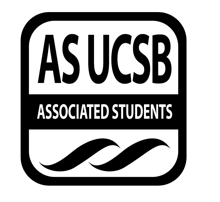 Associated Students DATE: 2/3/2020LOCATION: 	 Women’s Center SRB		Minutes/Actions recorded by: Alexandria WilliamsCALL TO ORDER: 6:10pm by Emily Umana, Co-Chair A. MEETING BUSINESSRoll Call Acceptance of Excused Absences Acceptance of Proxies B. PUBLIC FORUMNoneREPORTS  Advisor’s Report None  Executive Officer’s Report(s) None Group Project/Member Report(s)None ACCEPTANCE of AGENDA/CHANGES to AGENDA NoneACCEPTANCE of ACTION SUMMARY/MINUTESACTION ITEMS  F-1. Old Business:  F-2 New BusinessDISCUSSION ITEMS AnnouncementsRed hearts and red flagsIn the women’s center Get extra tables Order food Tabling on Monday An hour Shirts FlyersSpring Rally  April Wed. 15Performers ADJOURNMENTMOTION/SECOND: Umana/ Vogel  Motion Language: Motion to Adjourn	 ACTION: 6:26pmNameNote: absent (excused/not excused)arrived late (time)departed early (time)proxy (full name)NameNote:absent (excused/not excused)arrived late (time)departed early (time)proxy (full name)Emily Umana Present Haley VogelPresentJulianne Lao Absent (excused)Katie BassPresentAlex WilliamsPresent Mhra Zambrano Absent (excused) Amikka De CastroPresentPre-entered Name